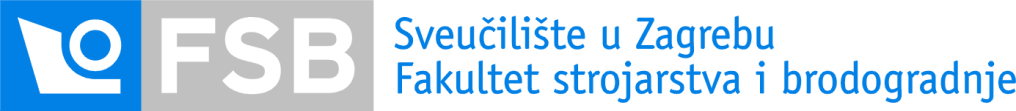 Zavod za industrijsko inženjerstvoKatedra za Projektiranje proizvodnje Akademska godina: 2018./2019.Datum: 7. 6. 2019.Rezultati 2. kolokvija 5. 6. 2019.Projektiranje tehnoloških procesaZa prolaz na kolokviju potrebno je skupiti 50 bodova.Zadaće s kolokvija mogu se pogledati u ponedjeljak 10. lipnja 2019. od 08:00 do 09:00 sati, soba A-509 III. kat, sjeverna zgrada.Predmetni nastavnik:Doc.dr.sc. Tihomir OpetukU Zagrebu, 7. lipnja 2019.JMBAGPrezimeIme Broj bodova (∑=100)35201824BarbirRobert9035200902BralićAnte8035204088GrgasNatko5935209448HatlakTina10035207027KekićDino5635207597LončarićValentino9535202286MlinarFran Krsto7535205566MomčilovićSaša6035201476StipićMaria Magdalena100